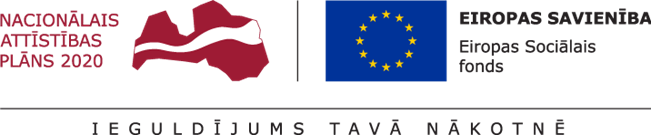 APSTIPRINĀTSLiepājas UniversitātesIepirkumu komisijas sēdē 2021. gada 06.10.2021., protokols Nr.1SARUNU PROCEDŪRAS UZAICINĀJUMS “Profesionālās angļu valodas mācības studiju virziena “Izglītība, pedagoģija un sports” mācībspēkiem”(iepirkuma identifikācijas numurs LiepU SP 2021/1)Publisko iepirkumu likuma 8.panta septītā daļaFinansējums:SAM 8.2.2. projekts “Liepājas Universitātes akadēmiskā personāla pilnveide stratēģiskās specializācijas jomās – logopēdija, pirmsskolas izglītība un sākumizglītība” (Nr. 8.2.2.0/18/I/003).Liepāja, 2021NOLIKUMĀ LIETOTIE SAĪSINĀJUMI1. Pasūtītājs1.1. Liepājas Universitāte PVN Reģistrācijas Nr. 90000036859Lielā iela 14, Liepāja, LV-3401 Tālrunis +371 63423568E-pasta adrese: liepu@liepu.lv Mājas lapa: www.liepu.lvMājas lapas iepirkumu sadaļa https://www.liepu.lv/lv/1068/sarunu-proceduras 1.2. Pasūtītāja kontaktpersona Iepirkumu komisijas priekšsēdētāja Jeļena Trukšāne, tālr. +371 63427767 e-pasts: iepirkumi@liepu.lv, Lielā ielā 14 – 207.kab., Liepājā, LV-34012. Vispārīgā informācija2.1. Sarunu procedūras mērķisSarunu  procedūras  mērķis  ir  noteikt  Sarunu  procedūras  nolikuma  (turpmāk  -  Nolikums) prasībām  atbilstošu  piegādātāju,  kas  atbilstoši  Pasūtītāja  vajadzībām nodrošinās Profesionālās angļu valodas mācības studiju virziena “Izglītība, pedagoģija un sports” mācībspēkiem 2.2. Iepirkuma priekšmets ir profesionālās angļu valodas mācības studiju virziena “Izglītība, pedagoģija un sports” mācībspēkiem 2.3.Saskaņā MK 09.01.2018. noteikumos Nr.25 28.1.12. punktā noteikto https://likumi.lv/ta/id/296513-darbibas-programmas-izaugsme-un-nodarbinatiba-8-2-2-nbspspecifiska-atbalsta-merka-stiprinat-augstakas-izglitibas-instituciju paredzamā līgumcena nepārsniedz 1350 EUR, kas ietver visas izmaksas vienai personai, t.sk. PVN. Saskaņā ar PIL 1. pantu maksimālā līgumcena ir 1115,70 EUR bez PVN.2.4. Pakalpojuma izpildes laiks no 2022.gada janvāra līdz 2022.gada 30.jūnijam.2.5. Sarunu procedūras izsludināšanaSarunu procedūra tiek izsludināta, ievietojot paziņojumu Liepājas Universitātes mājas lapā www.liepu.lv 2.6. Līguma slēgšana2.6.1. Līguma slēgšanai tiks piemērota pasūtītāja  (turpmāk –Pasūtītājs) izstrādātā līguma forma, vienlaikus  ievērojot  Nolikumā  definēto  iepirkuma  priekšmeta  apjomu  un  Tehniskajā specifikācijā noteiktās prasības, kā arī ņemot vērā izvēlētā Pretendenta iesniegto piedāvājumu. 2.6.2. Pretendentam, sagatavojot pieteikumu un piedāvājumu  Sarunu  procedūrai ir saistoši Tehniskajā specifikācijā (Pielikums Nr.1.) noteiktie Līguma nosacījumi.3. Informācijas apmaiņa 3.1.  Sarunu procedūras Nolikuma teksts tiek publicēts Pasūtītāja mājas lapā www.liepu.lv.    3.2. KOMISIJAS UZAICINĀTAIS PIEGĀDĀTĀJS  var  iesniegt  Pasūtītājam  rakstisku  iesniegumu  ar  lūgumu  sniegt skaidrojumu par Nolikumu. Iesniegums jānosūta pa faksu vai e-pastu Pasūtītāja kontaktpersonai  vai  pa  pastu  uz  Nolikuma  1.punktā  norādīto  adresi.  Iesniegumā  jābūt norādītiem  iesniedzēja  rekvizītiem un  personas,  kura  parakstījusi  iesniegumu,  amata nosaukumam, vārdam  un  uzvārdam.  Ja piegādātājs ir laikus pieprasījis papildu informāciju par sarunu procedūras dokumentos iekļautajām prasībām, Komisija to sniedz 5 (piecu) darbdienu laikā, bet ne vēlāk kā 6  (sešas) dienas pirms pieteikumu un piedāvājumu iesniegšanas termiņa beigām.  Pasūtītāja atbildes tiks publicētas Pasūtītāja mājas lapā www.liepu.lv .  3.3.  Nolikuma grozījumi tiks  publicēti Pasūtītāja mājas lapas iepirkumu sadaļā.  Pretendentam  ir jāseko  līdzi  visām  izmaiņām  iepirkuma  procedūras  dokumentos,  ko  Pasūtītājs  ievieto Pasūtītāja mājaslapas iepirkumu sadaļā (https://www.liepu.lv/lv/1068/sarunu-proceduras ) un jāievēro tās piedāvājuma sagatavošanā. Tiek uzskatīts, ka visi Pretendenti ir saņēmuši papildu  informāciju, grozījumus, papildinājumus Sarunu procedūras dokumentos, Nolikuma skaidrojumus un atbildes uz ieinteresēto Pretendentu jautājumiem, ja Pasūtītājs tos ir  ievietojis  Pasūtītāja mājas lapas iepirkumu sadaļā. Pasūtītājs nav  atbildīgs par to, ja kāds ieinteresētais Pretendents  nav  iepazinies ar informāciju, kurai ir nodrošināta brīva un tieša elektroniskā pieeja.4. Pieteikuma un piedāvājuma sagatavošana 4.1.  Vispārīgie noteikumi 4.1.1. Pretendentiem vienlaicīgi ar pieteikumu  jāiesniedz  arī piedāvājums.  4.1.2. Pretendentam  pieteikums  un  piedāvājums  Sarunu  procedūrai  jāiesniedz  līdz  2021.gada 20.oktobrim plkst.10:00,  Liepājas Universitātē, Lielā ielā 14 – 207.kab., Liepāja, LV-3401. Piedāvājumu iesniedz personīgi, ar kurjera starpniecību vai ierakstītā pasta sūtījumā.4.2.  Pretendenta pieteikumā un piedāvājumā iekļaujamie dokumenti norādīti ar Nolikuma 6.punktā.   4.3. Pieteikuma un piedāvājuma noformējums 4.5.1. Pieteikumam un piedāvājumam jābūt noformētam atbilstoši Nolikuma prasībām. 4.5.2. Pieteikumu un piedāvājumu jāiesniedz  slēgtā  (aizlīmētā) un  aizzīmogotā iepakojumā (aploksnē), kurā ievieto pieteikuma un piedāvājuma oriģināla un kopijas eksemplārus.  4.5.3. Piedāvājums  jāiesniedz  2  (divos)  eksemplāros  -  1  (viens)  oriģināls  papīra  formātā  un  1 (viena) kopija uz elektroniskā datu nesēja. pdf formātā.  4.5.4. Uz iepakojuma (aploksnes) jānorāda: Liepājas Universitātes Iepirkuma komisijai, Lielā iela 14 – 207.kab., Liepāja, LV-3401Pieteikums sarunu procedūrai „ Profesionālās angļu valodas mācības studiju virziena “Izglītība, pedagoģija un sports” mācībspēkiem”, id.Nr. LiepU SP 2021/1,Neatvērt pirms 2021.gada 20.oktobra plkst.10:00<Pretendenta nosaukums, reģistrācijas numurs, adrese (korespondences), tālr. nr. un e–pasta adrese>.4.5.5. Pieteikuma un piedāvājuma oriģināla eksemplāram ir jābūt cauršūtam, sanumurētām lapām, parakstītam, ar pievienotu satura rādītāju. 4.5.6. Pieteikuma un piedāvājuma oriģinālā iekļautajām dokumentu kopijām jābūt apliecinātām normatīvajos aktos noteiktajā kārtībā.  4.5.7. Ja pasūtītājam piedāvājumu vērtēšanas laikā rodas šaubas  par  iesniegtās dokumenta  kopijas autentiskumu,  tas  var  pieprasīt,  lai  pretendents  uzrāda  dokumenta  oriģinālu.  Pretendents noformē dokumentu tulkojumus atbilstoši Ministru kabineta 2000.gada 22.augusta noteikumiem Nr.291  „Kārtība,  kādā  apliecināmi  dokumentu  tulkojumi  valsts valodā”, bet dokumentu kopijas atbilstoši Ministru kabineta 2018.gada 04.septembra noteikumiem Nr.558 „Dokumentu izstrādāšanas un noformēšanas kārtība”. 4.5.8. Personai ar Pretendenta pārstāvības tiesībām vai Pretendenta pilnvarotajai personai jāparaksta pieteikuma  un  piedāvājuma  oriģināls,  apliecinot,  ka  Pretendents  ir  pilnībā  iepazinies ar Nolikumu un ir atbildīgs par Pretendenta pieteikuma un piedāvājuma  Sarunu procedūrai saturu.4.5.9. Ja Pretendenta ieskatā kāda no piedāvājuma sastāvdaļām, izņemot piedāvājuma  cenu,  ir uzskatāma par  komercnoslēpumu,  Pretendents  to  norāda  savā  piedāvājumā. Par komercnoslēpumu  nevar  tikt  atzīta  informācija, kas saskaņā ar normatīvajiem  aktiem  ir vispārpieejama, t.sk. Nolikumā iekļautā informācija, kā arī piedāvājuma cena.4.6. Pieteikuma un piedāvājuma iesniegšanas kārtība 4.6.1. Pretendents pieteikumu un piedāvājumu var iesniegt, sākot ar Sarunu procedūras  izsludināšanas dienu. 4.6.2. Pieteikumu un piedāvājumu iesniedz Pretendenta pārstāvis personīgi vai citādā veidā, kas nodrošina Pretendenta pieteikuma un piedāvājuma Sarunu procedūrai  iesniegšanu  Nolikumā norādītajā pieteikumu un piedāvājumu iesniegšanas termiņā. 4.6.3. Pasūtītājs neatbild  par tādu pieteikumu  un  piedāvājumu priekšlaicīgu  atvēršanu,  kuri  nav noformēti atbilstoši Nolikuma prasībām. 4.6.4. Saņemtie Pretendenta pieteikumi un piedāvājumi tiek reģistrēti, norādot iesniegšanas datumu un laiku.  4.7.  Iesniegto pieteikumu un piedāvājumu atsaukšanas vai grozīšanas kārtība 4.7.1.Pretendenti pirms pieteikuma un piedāvājuma iesniegšanas termiņa beigām var iesniegtajos pieteikumos vai piedāvājumos veikt grozījumus, nosūtot Pasūtītājam  grozījumus, uz aploksnes  norādot – “Grozījumi  pieteikumā (un/vai piedāvājumā)  sarunu  procedūrai „Profesionālās angļu valodas mācības studiju virziena “Izglītība, pedagoģija un sports” mācībspēkiem”, id.Nr. LiepU SP 2021/1. 4.7.2.  Pretendenti  pirms  pieteikuma  un  piedāvājuma  iesniegšanas  termiņa  beigām  var  atsaukt iesniegtos pieteikumus  un  piedāvājumus,  nosūtot Pasūtītājam atsaukumu, uz  aploksnes norādot  –  Pieteikuma (un/vai  piedāvājuma) sarunu  procedūrai „ Profesionālās angļu valodas mācības studiju virziena “Izglītība, pedagoģija un sports” mācībspēkiem”, id.Nr. LiepU SP 2021/1 atsaukums”.  Piedāvājuma  atsaukumam ir bezierunu  raksturs  un  tas  izslēdz  Pretendenta atsauktā piedāvājuma tālāku līdzdalību Sarunu procedūrā. 4.7.3. Punktos 4.7.1.  un  4.7.2. minētie dokumenti jāmarķē ar atzīmi: Neatvērt  pirms  2021.gada 20.oktobra plkst.10:00. 4.7.4. Pieteikuma vai piedāvājuma grozījumu  iesniegšanas gadījumā  par  pieteikuma vai piedāvājuma  iesniegšanas  laiku  tiks  uzskatīts  pieteikuma vai piedāvājuma  grozījumu iesniegšanas brīdis. 4.7.5. Sarunu procedūrai iesniegtie pieteikumi un piedāvājumi ir Pasūtītāja īpašums un Pretendentiem atgriezti netiek.  5. Pretendentu atlases prasības5.1. Sarunu procedūrā var piedalīties fiziskā vai juridiskā persona, vai šādu personu apvienība jebkurā to kombinācijā, kas piedāvā tirgū sniegt pakalpojumu atbilstoši iepirkuma priekšmetam un kas atbilst iepirkuma procedūras dokumentācijā noteiktajām prasībām. 5.2. Pretendents ir reģistrēts Latvijas Republikas Uzņēmumu reģistrā vai līdzvērtīgā reģistrā ārvalstīs atbilstoši attiecīgās valsts normatīvajiem aktiem vai kā saimnieciskās darbības veicējs Valsts ieņēmumu dienestā. 5.3. Pretendents ir reģistrēts Izglītības iestāžu reģistrā vai pretendentam ir pašvaldības izsniegta licence neformālās izglītības programmas īstenošanai (attiecas uz juridiskām vai fiziskām personām, kuras nav reģistrētas Izglītības iestāžu reģistrā).5.4.Uz pretendentu, tai skaitā personu apvienību un apakšuzņēmējiem, neattiecas Publisko iepirkumu likuma 9. panta astotā daļā noteiktie izslēgšanas nosacījumi un Sankciju likuma 11.1 panta pirmās un otrās daļas nosacījumi.5.5. Pretendentam ir pieredze angļu valodas mācību pakalpojuma nodrošināšanā, un tas iepriekšējo 5 (piecu) gadu laikā (2017., 2018., 2019., 2020., 2021.gads līdz piedāvājuma iesniegšanai) ir nodrošinājis šī veida 3 (trīs) mācību pakalpojumus, par kuriem var sniegt pozitīvas atsauksmes. Ja pretendents ir reģistrēts (dibināts) vēlāk, šajā punktā minētā prasība attiecas uz pretendenta faktisko darbības periodu. Informācija par sniegtajiem pakalpojumiem iepriekšējos gados jānorāda atbilstoši nolikuma 6.pielikumam.5.6. Pretendents līguma izpildei piesaista pasniedzējus ar atbilstošu izglītību un profesionālo pieredzi:humanitāro zinātņu, pedagoģiskā vai cita svešvalodu pasniegšanai atbilstoša izglītība un profesionālā pieredze;5.6.2.summāri vismaz 6 (sešu) mēnešu pieredze profesionālās angļu valodas pasniegšanā pēdējo piecu gadu laikā.5.7. Pretendentam visu līguma izpildes laiku kursu organizatoriskajos jautājumos jānodrošina mutvārdu un rakstveida komunikācija ar Pasūtītāju latviešu valodā. 5.8. Piesaistītā personāla pieredze detalizēti jāizklāsta atbilstoši šī nolikuma 5.pielikumā ietvertajai CV formai.5.9. Pretendentam jānodrošina pietiekams personāla skaits kvalitatīvai un savlaicīgai līguma izpildei. Pretendents var piedāvāt vairākām personāla pozīcijām vienu speciālistu, ja tas atbilst visām kvalifikācijas prasībām.5.10.Izmaiņas pakalpojuma izpildē iesaistītā personāla sarakstā, kas norādīti piedāvājumā un kuriem iepirkuma dokumentācijā noteiktas kvalifikācijas prasības, var veikt tikai pēc rakstiska saskaņojuma ar Pasūtītāju, Pretendenta kontaktpersonai to saskaņojot elektroniski ar Pasūtītāja kontaktpersonu. Jaunā darbinieka kvalifikācija un pieredze nedrīkst būt zemāka par iepirkuma nolikumā norādīto.Pieteikuma un piedāvājuma dokumenti6.1. Attiecībā uz ārvalstī reģistrētu vai pastāvīgi dzīvojošu pretendentu – komercdarbību reģistrējošas iestādes ārvalstī, kur pretendents reģistrēts, izdotas un spēkā esošas reģistrācijas apliecības vai cita līdzvērtīga dokumenta kopija.6.2. Izglītības kvalitātes valsts dienesta izsniegtās izglītības iestādes reģistrācijas apliecības pretendenta apliecināta kopija vai pašvaldības izsniegtās neformālās izglītības programmas licences pretendenta apliecināta kopija, kura jāiesniedz uz līguma slēgšanas brīdi (nolikuma 5.3.apakšpunkts).6.3. Ārvalstīs reģistrēts vai patstāvīgi dzīvojošs pretendents (tai skaitā personālsabiedrības biedrs, piegādātāju apvienība, pretendenta norādītā persona, uz kura iespējām pretendents balstās, lai apliecinātu, ka tā kvalifikācija atbilst prasībām, kas noteiktas  paziņojumā par plānoto līgumu vai iepirkuma nolikumā) iesniedz attiecīgas ārvalsts kompetentas institūcijas izziņu, kas apliecina, ka uz to neattiecas Publisko iepirkumu likuma 9. panta astotā daļā  noteiktie izslēgšanas nosacījumi. Attiecībā uz Latvijā reģistrētiem, pasūtītājs informāciju pārbaudīs https://www.eis.gov.lv/, ievērojot Publisko iepirkumu likuma 9.panta noteikto kārtību (nolikuma 5.4. apakšpunkts).6.4. Pretendenta pieredzes (nolikuma 5.5. apakšpunkts) apraksts atbilstoši nolikuma 6.pielikumam un trīs atsauksmes (kopijas) vai citus dokumentus par iepriekšējiem pakalpojumiem, kas minēti pretendenta pieredzes sarakstā (6.pielikums).6.5. Pakalpojuma sniegšanā iesaistītā personāla CV atbilstoši 5.pielikumam un atbilstoši dokumenti (piemēram, piedāvāto speciālistu izglītību apliecinošu dokumentu kopijas), kas satur raksturojumu un/vai apliecinājumu atbilstībai šī nolikuma 5.6.apakšpunktā noteiktajām kvalifikācijas prasībām. Iepirkuma komisija ir tiesīga veikt minētās informācijas pārbaudi, ja tas ir nepieciešams piedāvājumu vērtēšanas procesā.6.6. Tehniskais piedāvājums (3.pielikums) saskaņā ar tehniskajā specifikācijā noteiktajām prasībām.6.7. Finanšu piedāvājums (4.pielikums). Finanšu piedāvājumā jānorāda cena euro, neieskaitot pievienotās vērtības nodokli. Finanšu piedāvājumā visas cenas jānorāda ar precizitāti 2 (divas) zīmes aiz komata.7.  Pieteikumu un piedāvājumu izvērtēšanas kārtība  7.1. Pieteikumi  un  piedāvājumi, kas saņemti pēc Nolikumā noteiktā termiņa, netiek izskatīti un tiek neatvērtā veidā  nosūtīti  Pretendentam atpakaļ uz adresi, kas norādīta, iesniedzot pieteikumu un piedāvājumu. 7.2. Pēc Pretendentu pieteikumu un piedāvājumu atvēršanas iepirkuma komisija: 7.2.1. Atlasīs piedāvājumu ar Nolikuma prasībām atbilstoši noformētu Finanšu  piedāvājumu, pirms  tam  pārbaudot,  vai  Pretendentu Finanšu piedāvājumos nav aritmētisku kļūdu. 7.2.2.  Veiks Pretendenta, kurš  iesniedzis  piedāvājumu  ar  viszemāko  cenu, pieteikuma un piedāvājuma noformējuma atbilstības Nolikuma prasībām pārbaudi. Ja piedāvājuma noformējums būtiski neatbilst  Nolikuma  prasībām, tai skaitā, ja Pretendents  piedāvājumā  iekļāvis  dokumentus  un  aprakstus  ne  latviešu  valodā  un piedāvājumam nav pievienojis atbilstošus tulkojumus  latviešu valodā, iepirkuma komisija var piedāvājumu tālāk nevērtēt. 7.2.3. Pārbaudīs  Pretendenta,  kurš  iesniedzis  piedāvājumu  ar  viszemāko  cenu, iesniegtā pieteikuma atlases dokumentu atbilstību Nolikuma 5. un 6.sadaļas prasībām. Ja Pretendents nav iesniedzis visus nepieciešamos atlases dokumentus vai iesniegtajos atlases dokumentos tiek konstatētas  neprecizitātes  vai  neatbilstības,  vai iepirkuma    komisijai rodas šaubas par dokumenta  juridisko  spēku  vai  Pretendenta  norādīto ziņu patiesumu, iepirkuma komisija var lūgt Pretendentu papildināt atlases dokumentus vai sniegt  atbilstošu  skaidrojumu,  vai  arī  Pretendentu  izslēgt  no  turpmākās  dalības  Sarunu procedūrā. 7.2.4. Lai nodrošinātu visu piedāvājumu izvērtēšanu, salīdzināšanu un pārbaudi, nediskriminējot nevienu no Pretendentiem, Pasūtītājam ir tiesības pieprasīt no  Pretendentiem  skaidrojumus un precizējumus par Pretendenta piedāvājumā ietvertajiem nosacījumiem. 7.2.5. Iepirkuma  komisija  informāciju  par to, vai uz Pretendentu neattiecas Publisko iepirkumu likuma 9. panta astotā daļā noteiktie izslēgšanas nosacījumi un Sankciju likuma 11.1 panta pirmās un otrās daļas nosacījumi, pārbauda, izmantojot VRAA Elektroniskās  Informācijas  sistēmas  datu  bāzi  un  citas publiskās datu bāzes. 7.2.6. Piedāvājumu  izvēles  kritērijs  – piedāvājums  ar  zemāko  cenu. Ja vairākiem pretendentiem būs vienādas cenas bez PVN, tad Komisija par uzvarētāju atzīs to Pretendentu, kurš piedāvājumu iesniedzis pirmais.7.2.7. Pasūtītājam  ir tiesības  uzaicināt  Pretendentus  uz  sarunām, lai apspriestu Pretendentu iesniegtos  piedāvājumus  un  Līguma  projekta noteikumus, kā rezultātā  Pretendentiem  var  tikt  dota  iespēja  uzlabot  sava  piedāvājuma nosacījumus. Visi  rakstveida piedāvājumu uzlabojumi tiks atvērti vienlaikus. 7.2.8. Sarunas var notikt klātienē vai rakstveidā. Sarunas klātienē tiks protokolētas. 7.2.9. Ja  Pasūtītājs  izmantos  Nolikuma  7.2.7.punktā  noteiktās  tiesības  veikt  sarunas,  tās  tiks veiktas  ar  Pretendentiem,  kuri ir atzīti par atbilstošiem  un  kuru piedāvājumi tiek vērtēti saskaņā ar Nolikumā noteikto piedāvājumu izvēles kritēriju. 7.2.10. Sarunas  tiks  veiktas  par  Pretendentu  iesniegtajiem piedāvājumiem, vienojoties par visiem iepirkuma  līguma  nosacījumiem  un  Pakalpojuma sniegšanas  kārtību.  Nevienošanās gadījumā par visiem pakalpojuma līguma un pakalpojuma sniegšanas nosacījumiem, līgums ar  Pretendentu netiek slēgts un tiek uzskatīts, ka  Pretendents ir atteicies no tiesībām slēgt līgumu. 7.2.11. Visas panāktās un rakstveidā noformētās vienošanās kļūst par Pretendenta  piedāvājuma neatņemamu sastāvdaļu un tiks ņemtas vērā, izvēloties piedāvājumus saskaņā  ar  Nolikumā noteikto piedāvājumu izvēles kritēriju. 7.2.12. Visi Pretendenti par sarunu rezultātiem tiks informēti rakstveidā. 8. Pasūtītāja un iepirkuma komisijas tiesības un pienākumi 8.1. Iepirkuma komisijas tiesības un pienākumi: 8.1.1. Pasūtītājs iepirkuma veikšanai (Sarunu procedūras organizēšanai) izveido iepirkuma komisiju (turpmāk - Komisija). 8.1.2. Komisija sniedz papildu informāciju par Nolikumu un izvērtē Pretendentu  pieteikumus  un piedāvājumus. 8.1.3. Komisija risina visus ar Sarunu procedūras norisi un organizēšanu saistītos jautājumus. 8.1.4. Komisija, tajā skaitā, var: 8.1.4.1. pieaicināt Komisijas darbā speciālistus vai ekspertus ar padomdevēja  tiesībām. Pirms darba uzsākšanas Komisijā, speciālists vai eksperts paraksta  apliecinājumu,  ka  nav  tādu apstākļu, kuru dēļ varētu uzskatīt, ka viņš ir personīgi ieinteresēts kāda konkrēta Pretendenta izvēlē  vai  darbībā.  Eksperti  vai  speciālisti  savu  viedokli  Komisijai  iesniedz  rakstiski  un pievieno sēdes protokolam; 8.1.4.2.  pieņemt lēmumu par Pretendenta izslēgšanu no turpmākās dalības Sarunu procedūrā,  ja Pretendents  nav  iesniedzis  Nolikumam  atbilstošus dokumentus vai šie  dokumenti  neatbilst Nolikumā noteiktajām prasībām; 8.1.4.3.  pēc konsultācijām ar Pretendentu konstatēt, ka ir iesniegts nepamatoti lēts piedāvājums; 8.1.4.4.  veikt labojumus Pretendentu piedāvājumos, ja tajos konstatētas aritmētiskas kļūdas;  8.1.4.5.  sniegt atbildes uz ieinteresēto piegādātāju jautājumiem par Nolikumu; 8.1.4.6. pārbaudīt nepieciešamo informāciju kompetentā institūcijā, publiski pieejamās datubāzēs vai citos publiski pieejamos avotos; 8.1.4.7.   ja Komisijai rodas šaubas par iesniegtās dokumenta kopijas autentiskumu, tā pieprasa, lai Pretendents uzrāda dokumenta oriģinālu.  8.1.5. Komisija sarunu procedūras Nolikumu, tā grozījumus, Sarunu procedūras rezultātus iesniedz apstiprināšanai Pasūtītājam.  8.2.  Pasūtītāja tiesības un pienākumi 8.2.1. Pieņemt  lēmumu  slēgt  Līgumu vai izbeigt Sarunu  procedūru, neizvēloties nevienu piedāvājumu. 8.2.2. Jebkurā brīdī Sarunu procedūru pārtraukt, ja tam ir objektīvs pamatojums. 8.2.3. Piedāvājumu noraidīt, ja tiek konstatēts, ka ir iesniegts nepamatoti lēts piedāvājums. 8.2.4. Atteikties no  piedāvājuma  izskatīšanas,  ja  Pretendents nepiekrīt  aritmētisku  kļūdu labojumam. 8.2.5. Ja  izraudzītais  Pretendents  atsakās  slēgt  Līgumu,  Pasūtītājs  var  pieņemt  lēmumu  slēgt Līgumu ar nākamo Pretendentu, kura pieteikums un piedāvājums atbilst Nolikuma prasībām un  kurš piedāvājis  nākamo piedāvājumu  ar viszemāko cenu vai pārtraukt Sarunu procedūru neizvēloties nevienu piedāvājumu. 8.2.6. Atteikties no visiem piedāvājumiem. 8.2.7. Lemt par jaunas iepirkuma procedūras izsludināšanu. 8.2.8. Pieņemt lēmumu par Sarunu procedūras  uzvarētāju, ja Sarunu procedūrā piedalās tikai viens Pretendents un tā piedāvājums atbilst Nolikumam. 8.2.9. Pēc piedāvājumu iesniegšanas termiņa beigām veikt citas darbības, kas izriet no Nolikuma. 8.2.10. Līgums var tik noslēgts tikai pēc tam, kad Sarunu procedūras rezultātus ir  apstiprinājis Pasūtītājs.  9. Pretendentu tiesības un pienākumi 9.1. Pretendentu tiesības 9.1.1. Piedalīšanās Sarunu procedūrā ir Pretendenta brīvas gribas izpausme.  9.2. Pretendenta pienākumi 9.2.1. Ja  par  Sarunu procedūras  uzvarētāju tiks atzīta  personu apvienība,  tai  5  (piecu)  darba dienu laikā pēc attiecīgā Pasūtītāja paziņojuma saņemšanas jāizveido personālsabiedrība  un jāreģistrējas likumā paredzētajā kārtībā. 9.2.2. Pretendents ir atbildīgs  par  iesniegtā pieteikuma un piedāvājuma  atbilstību Nolikuma prasībām. Pretendents, iesniedzot pieteikumu un piedāvājumu, apņemas  ievērot  visas nolikumā iekļautās un saistošo normatīvo aktu prasības. 9.2.3. Pretendents ir atbildīgs par iesniegto ziņu (datu) patiesumu.  10. Līguma slēgšanas kārtība 10.1.  Lēmumu par Sarunu  procedūras  rezultātiem Pretendentiem  paziņo rakstiski  3  (trīs)  darba dienu laikā no Pasūtītāja lēmuma pieņemšanas dienas. 10.2. Sarunu procedūrā uzvarējušam Pretendentam 2 (divu) darba dienu laikā pēc Pasūtītāja pirmā uzaicinājuma Līgums jāparaksta.  10.3. Ja  par  Sarunu  procedūras  uzvarētāju tiks atzīta personu apvienība, tai 5 (piecu) darba dienu laikā  pēc lēmuma par Sarunu procedūras rezultātiem saņemšanas Pasūtītājam ir jāiesniedz komersanta reģistrācijas apliecības kopija un jāparaksta Līgums. 10.4. Ja Sarunu procedūras  uzvarētājs  Nolikuma  10.2. un 10.3.punktā noteiktajā termiņā neparaksta  Līgumu un/vai  neiesniedz  komersanta reģistrācijas  apliecības kopiju,  Pasūtītājam ir tiesības uzskatīt, ka Sarunu procedūras  uzvarētājs ir atteicies no Līguma noslēgšanas un attiecīgi  pārskatīt  Sarunu  procedūras  rezultātus, slēdzot  Līgumu  ar  Pretendentu, kura pieteikums  un  piedāvājums  atbilst  Nolikuma prasībām un  kurš piedāvājis nākamo piedāvājumu ar zemāko cenu.NOLIKUMA PIELIKUMIpielikums – Tehniskā specifikācija;pielikums – Pretendenta pieteikums (veidlapa)pielikums - Pretendenta tehniskais piedāvājums (veidlapa);pielikums – Finanšu piedāvājums (veidlapa);pielikums – Pretendenta speciālista CV (veidlapa);pielikums  - Informācija par Pretendenta sniegtajiem pakalpojumiem (veidlapa);pielikums – Līguma projekts.Pielikums - Apliecinājums par neatkarīgi izstrādātu piedāvājumu1.pielikumsSarunu procedūras nolikumam  “Profesionālās angļu valodas mācības studiju virziena “Izglītība, pedagoģija un sports” mācībspēkiem” (identifikācijas Nr.: LiepU SP 2021/1) TEHNISKĀ SPECIFIKĀCIJAProfesionālās angļu valodas mācības studiju virziena “Izglītība, pedagoģija un sports” mācībspēkiemIepirkuma priekšmets –  Profesionālās angļu valodas mācības studiju virziena “Izglītība, pedagoģija un sports” mācībspēkiemIepirkuma finansējums – SAM 8.2.2. projekts “Liepājas Universitātes akadēmiskā personāla pilnveide stratēģiskās specializācijas jomās – logopēdija, pirmsskolas izglītība un sākumizglītība” (Nr. 8.2.2.0/18/I/003).1. Vispārējās prasības:Pretendentam jānodrošina  angļu valodas mācības un zināšanu  novērtēšana šādā zināšanu līmenī: Advanced. Līmeņa atbilstība CEF (Common European Framework), UCLES (University of Cambridge Local Examinations Syndicate) un ALTE (The Association of Language Testers in Europe) skalām redzami sekojošā tabulā:Pretendentam jānodrošina angļu valodas mācības atbilstoši Advanced (C1 Proficiency) angļu valodas zināšanu līmenim.Pretendentam jānodrošina mācību pakalpojumi šādā apjomā:* Konkrēts personu skaits tiks precizēts pie līguma slēgšanas.**Vienas akadēmiskās stundas ilgums ir 45 minūtes.**Vienas nodarbības ilgums ir 2 akadēmiskās stundas jeb 90 minūtes.Dalībnieku grupu komplektāciju, nodarbību apmeklējuma uzskaiti, kā arī dalībnieku informēšanu par aktuālajām izmaiņām nodarbību vai mācību telpu plānojumā nodrošina Pasūtītājs vai tā nozīmētā kontaktpersona.Mācību semestra beigās dalībniekiem tiek izsniegtas apliecības vai sertifikāti, kam tiek pievienots mācību dalībnieka novērtējums katrā apgūtajā tematiskajā daļā, vai arī izziņa par apmeklējumu, ja dalībnieks nekvalificējas sertifikāta saņemšanai. Kritēriji dalībnieka zināšanu novērtēšanai un sertifikāta izsniegšanai mācību beigās var būt tikai tādi, kas saistīti ar dalībnieka kārtotā zināšanu pārbaudes testa rezultātiem. Maksimāli kavējamo nodarbību skaita slieksni nosaka Pasūtītājs sadarbībā ar pakalpojuma sniedzēju, bet lēmumu par dalībnieka atskaitīšanu no mācību grupas pieņem Pasūtītājs. Mācību dalībniekiem ir jābūt nodrošinātai iespējai piedalīties mācībās darba dienu rītos, piemēram, laikā no plkst. 8.00 līdz 9:30 vai vakaros, piemēram, laikā no plkst. 16.00 līdz 17.30 vai no plkst. 17.30 līdz 19.00. Nodarbību laika plānojums būs atkarīgs no mācību dalībnieku akadēmiskā darba plānojuma konkrētajā studiju semestrī.Pretendentam ir jānodrošina mācību dalībnieki ar mācību materiāliem un palīglīdzekļiem, piemēram, mācību grāmatas, uzdevumu grāmatas un lapas, testa lapas, audio un video materiāli u.c.Ne mazāk kā 60% no mācību formas veido interaktīvs mācību process, kurā dalībnieki tiek iesaistīti grupās un individuāli, pilnveidojot viņu izrunu, sarunvalodas prasmes un gramatikas zināšanas, tai skaitā izmantojot arī tādas metodes kā lomu spēles, simulācijas, prezentēšana u.c. Pasūtītājam ir tiesības mainīt ne vairāk kā 20% no uzvarējušā pretendenta piedāvātās mācību programmas satura.Mācības tiek organizētas Pasūtītāja telpās Liepājā Lielā ielā 14 vai attālināti, ja to paredz Ministru kabineta noteiktie epidemioloģiskās drošības ierobežojumi Covid-19 pandēmijas dēļ. Pasūtītājs nodrošina tehnisko aprīkojumu mācībām.Mācību programmas satura prasībasMācību programmas saturs sastāv no 3 (trijām) tematiskām daļām:Akadēmiskās rakstība, akadēmisku tekstu lasīšana un to izpratne (~30% no kopējā programmas apjoma): zināšanu un prasmju pilnveide publikāciju sagatavošanā, prezentāciju izstrādē konferencēm, kā arī vārdu krājuma, terminu izpratnes un to lietošanas paplašināšana.Praktiskā sarunvaloda (~40% no kopējā programmas apjoma): prezentēšana un profesionālo kontaktu dibināšana (lietišķā etiķete, izturēšanās profesionālas tikšanās laikā u.c.), saziņa un darbs ar ārzemju studentiem, efektīva komunikācija (frāzes, kas lietojamas, prezentējot dažādus ar akadēmisko darbu un pētniecību saistītus tematus, saiknes veidošana ar auditoriju, atbilžu sniegšana uz auditorijas jautājumiem u.c.). Prasme lietot situācijai atbilstošus izteiksmes līdzekļus.Lietišķā sarakste angļu valodā (~30% no programmas apjoma): dažāda satura un stila dokumentu noformējums (ielūgumi, pateicības, apsveikumi u.c.), elektroniskās vēstules (dažādi lietišķo vēstuļu veidi), CV jeb dzīves gājuma sastādīšana, uzrunas formas, pieklājības frāzes, interpunkcija u.c.Tehniskās specifikācijas 2.1.punkta apakšpunktos norādītās mācību programmas tematiskajās daļās tiek integrēta arī specifisko tematu apguve (ne mazāk kā 30% apmērā no programmas kopējā apjoma):Ar studiju virzienu “Izglītība, pedagoģija, un sports” un specialitātēm, kas ietvertas studiju virzienā, saistītās terminoloģijas apguve, izteicienu un to skaidrojumu apguve.Ar pētniecību studiju virzienā “Izglītība, pedagoģija, un sports” saistītās terminoloģijas, izteicienu un to skaidrojumu apguve un izmantošana.Paralēli akadēmiskajai rakstībai, akadēmisku tekstu lasīšanai, praktiskajai profesionālajai sarunvalodai, lietišķajai sarakstei un terminoloģijas apguvei, tiek nodrošināta dalībnieku angļu valodas gramatikas zināšanu nostiprināšana.2.pielikumsSarunu procedūras nolikumam  “Profesionālās angļu valodas mācības studiju virziena “Izglītība, pedagoģija un sports” mācībspēkiem” (identifikācijas Nr.: LiepU SP 2021/1) PRETENDENTA PIETEIKUMS sarunu procedūrāInformācija par Pretendentu:Informācija par Pretendenta kontaktpersonu:3. Pieņemot visas Nolikumā noteiktās prasības, apliecinām, ka:3.1. vēlamies piedalīties Sarunu procedūrā „ Profesionālās angļu valodas mācības studiju virziena “Izglītība, pedagoģija un sports” mācībspēkiem” (Iepirkuma ident. Nr. LiepU SP 2021/1);3.2. esam iepazinušies ar visām Nolikumā noteiktajām prasībām un apņemamies tās ievērot un izpildīt;3.3. mums nav iebildumu attiecībā uz Nolikumu un pilnībā atbilstam visām Nolikumā ietvertajām prasībām attiecībā uz Pretendentu;3.4. uz mums nav attiecināmas Starptautisko un Latvijas Republikas nacionālo sankciju likumā noteiktās sankcijas, kas varētu ietekmēt Iepirkuma līguma izpildi;3.5. visas Piedāvājumā sniegtās ziņas ir patiesas;3.6. visus ar Iepirkumu saistītos dokumentus lūdzu nosūtīt uz: juridisko adresi _____________________ vaielektronisko pastu ___________________, izmantojot drošu elektronisko parakstu.3.7. Informācija par to, vai Piedāvājumu iesniegušā Pretendenta (personu grupas gadījumā – katra dalībnieka)  uzņēmums vai tā piesaistītā apakšuzņēmēja uzņēmums atbilst mazā vai vidējā uzņēmuma statusam atbilstoši EK komisijas 2003.gada 6.maija Ieteikumam par mikro, mazo un vidējo uzņēmumu definīciju (OV L124, 20.5.2003.):3.8. Citām personām nododamo darbu saraksts (aizpilda, ja Pretendents Iepirkuma līguma izpildē ir piesaistījis apakšuzņēmējus un balstās uz citas personas iespējām, lai apliecinātu atbilstību kvalifikācijas prasībām; Pretendentam nepieciešams norādīt informāciju arī par apakšuzņēmēja apakšuzņēmējiem, kuri atbilst PIL 63.panta otrās daļas nosacījumiem):*Ar savu parakstu apliecinu, ka esmu informēts par to, ka <Pretendenta nosaukums, reģistrācijas numurs un adrese> iesniegs Piedāvājumu Pasūtītāja organizētajā Sarunu procedūrā „ Profesionālās angļu valodas mācības studiju virziena “Izglītība, pedagoģija un sports” mācībspēkiem” (id. Nr. LiepU SP 2021/1), un gadījumā, ja tiks pieņemts  slēgt Iepirkuma līgumu ar Pretendentu, piedalīšos Iepirkumā noteiktajā Iepirkuma līguma izpildē piedāvātā apakšuzņēmēja pozīcijā (aizpilda apakšuzņēmējs, ja Iepirkuma līguma izpildē Pretendents piesaistīs apakšuzņēmēju).Datums__________________3.pielikumsSarunu procedūras nolikumam  “Profesionālās angļu valodas mācības studiju virziena “Izglītība, pedagoģija un sports” mācībspēkiem” (identifikācijas Nr.: LiepU SP 2021/1) PRETENDENTA ______________________TEHNISKAIS PIEDĀVĀJUMSPretendents piedāvājumā informāciju sniedz tādā apjomā, lai iepirkuma komisija varētu pārbaudīt pretendenta iesniegtā tehniskā piedāvājuma atbilstību iepirkuma dokumentācijā noteiktajām prasībām:Datums:	4.pielikumsSarunu procedūras nolikumam  “Profesionālās angļu valodas mācības studiju virziena “Izglītība, pedagoģija un sports” mācībspēkiem” (identifikācijas Nr.: LiepU SP 2021/1) FINANŠU PIEDĀVĀJUMSPretendents, nosaukums, tā amats, vārds uzvārds personā, kas darbojas, pamatojoties uz statūtiem/pilnvaru, piedāvā sniegt pakalpojumu saskaņā ar sarunu procedūras ”Profesionālās angļu valodas mācības studiju virziena “Izglītība, pedagoģija un sports” mācībspēkiem” nolikuma (t.sk. iepirkuma tehniskās specifikācijas) prasībām un īstenot iepirkuma līguma izpildi par šādu līgumcenu:Finanšu piedāvājuma forma Ar šo mēs apzināmies, ka:finanšu piedāvājumā norādītā cena tiks izmantota piedāvājumu vērtēšanā un tiks norādīta piedāvājumu atvēršanas sanāksmes protokolā, ar kuru jebkurš pretendents ir tiesīgs iepazīties;finanšu piedāvājumā piedāvātā cena ietver visus ar pakalpojuma sniegšanu saistītos izdevumus, ieskaitot metodisko mācību materiālu izstrādi, nepieciešamās piegādes, transporta izdevumus, visa veida sakaru izmaksas un citas izmaksas, kas saistītas ar augstu pakalpojumu kvalitātes nodrošinājumu;finanšu piedāvājuma cenas jānorāda eiro (EUR) un tajās ir iekļauti visi nodokļi (izņemot PVN) un nodevas, ja tādas ir paredzētas.Ar šo mēs apstiprinām un garantējam sniegto ziņu patiesumu un precizitāti.5.pielikumsSarunu procedūras nolikumam  “Profesionālās angļu valodas mācības studiju virziena “Izglītība, pedagoģija un sports” mācībspēkiem” (identifikācijas Nr.: LiepU SP 2021/1) CURRICULUM VITAE (CV) FORMAPIEDĀVĀTAJAM PERSONĀLAMVārds, uzvārds: 									Profesija:										Kontaktinformācija:__________________________________________________GALVENĀ KVALIFIKĀCIJA: Sniedziet detalizētu darbinieka pieredzes un izglītības aprakstu, kas atbilst šī iepirkuma priekšmetam. IZGLĪTĪBA:Jāpievieno diplomu/citu kvalifikācijas dokumentu kopijas!DARBA PIEREDZE:Sākot ar pašreizējo amatu, norādiet visus amatus (kas attiecas uz pieprasīto kvalifikāciju un pieredzi atbilstoši šī nolikuma 5.6.apakšpunktam), norādot nodarbinātības periodus, darbavietu nosaukumus, ieņemamos amatus un īsi raksturojot veiktos darba pienākumus.VALODAS:Katrai valodai norādiet zināšanu līmeni: teicami, labi, viduvēji vai vāji.APLIECINĀJUMS:Es, apakšā parakstījies (-usies), apliecinu, ka šī informācija pareizi raksturo mani, manu kvalifikāciju un pieredzi.Vārds, uzvārds:_________________________________________Paraksts:				Datums:				6.pielikumsSarunu procedūras nolikumam  “Profesionālās angļu valodas mācības studiju virziena “Izglītība, pedagoģija un sports” mācībspēkiem” (identifikācijas Nr.: LiepU SP 2021/1) Pretendenta _______________ pieredzes apraksts7.pielikumsSarunu procedūras nolikumam  “Profesionālās angļu valodas mācības studiju virziena “Izglītība, pedagoģija un sports” mācībspēkiem” (identifikācijas Nr.: LiepU SP 2021/1) LĪGUMA PROJEKTS Nr. “Profesionālās angļu valodas mācības studiju virziena “Izglītība, pedagoģija un sports” mācībspēkiem”Liepājā	2021. gada ___._____________Liepājas Universitāte, PVN reģistrācijas numurs 90000036859, juridiskā adrese: Lielā iela 14, Liepāja, LV-3401) tās rektores Daces Markus personā, kura darbojas saskaņā ar Satversmi (turpmāk – Pasūtītājs, no vienas puses, un _________________ reģistrācijas numurs: ____________, juridiskā adrese: _________, _____, ________) tās _____________personā, kas rīkojas saskaņā ________________ (turpmāk – Izpildītājs), no otras puses, (abi kopā un katrs atsevišķi, turpmāk – Puse/-s), Ņemot vērā, ka šī līguma izpilde tiek finansēta no Eiropas Sociālā fonda projekta Nr. 8.2.2.0/18/I/003 “Liepājas Universitātes akadēmiskā personāla pilnveide stratēģiskās specializācijas jomās – logopēdija, pirmsskolas izglītība un sākumizglītība” (turpmāk – Ārvalstu finanšu instruments), un pamatojoties uz Sarunu procedūras Nr. LiepU SP 2021/1 “Profesionālās angļu valodas mācības studiju virziena “Izglītība, pedagoģija un sports” mācībspēkiem” rezultātiem, noslēdz šo līgumu (turpmāk – Līgums).Līguma priekšmetsPasūtītājs uzdod, un Izpildītājs ar saviem intelektuālajiem un materiāltehniskajiem līdzekļiem, ievērojot šī līguma noteikumus un saskaņā ar Tehnisko specifikāciju un Izpildītāja iesniegto Tehnisko piedāvājumu un Finanšu piedāvājumu, kas ir šī līguma neatņemamas sastāvdaļas, apņemas izstrādāt un veikt profesionālās angļu valodas mācības Pasūtītāja darbiniekiem – studiju virziena “Izglītība, pedagoģija un sports” mācībspēkiem (turpmāk – Mācības), ievērojot, ka mācību programmas saturs sastāv no 3 (trīs) tematiskām daļām:Akadēmiskā rakstība, akadēmisku tekstu lasīšana un to izpratne (~30% no kopējā programmas apjoma): zināšanu un prasmju pilnveide publikāciju sagatavošanā, prezentāciju izstrādē konferencēm, kā arī vārdu krājuma, terminu izpratnes un to lietošanas paplašināšana.Praktiskā sarunvaloda (~40% no kopējā programmas apjoma): prezentēšana un profesionālo kontaktu dibināšana (lietišķā etiķete, izturēšanās profesionālas tikšanās laikā u.c.), saziņa un darbs ar ārzemju studentiem, efektīva komunikācija (frāzes, kas lietojamas, prezentējot dažādus ar akadēmisko darbu un pētniecību saistītus tematus, saiknes veidošana ar auditoriju, atbilžu sniegšana uz auditorijas jautājumiem u.c.). Prasme lietot situācijai atbilstošus izteiksmes līdzekļus.Lietišķā sarakste angļu valodā (~30% no programmas apjoma): dažāda satura un stila dokumentu noformējums (ielūgumi, pateicības, apsveikumi u.c.), elektroniskās vēstules (dažādi lietišķo vēstuļu veidi), CV jeb dzīves gājuma sastādīšana, uzrunas formas, pieklājības frāzes, interpunkcija u.c.Izpildītājs nodrošina angļu valodas mācības atbilstoši Advanced (C1 Proficiency) angļu valodas zināšanu līmenim.Izpildītājs veic kursu dalībnieku angļu valodas zināšanu pārbaudi, grupu komplektāciju. Izpildītājs  nodrošina nodarbību apmeklējuma uzskaiti, zināšanu pārbaudi, apliecības vai sertifikāta izsniegšanu saskaņā ar šo Līgumu un Tehnisko specifikāciju.Risku par līgumā neparedzētiem darbiem un pakalpojumiem, kas nepieciešami līguma pilnīgai izpildei (turpmāk – neparedzēti darbi) uzņemas Izpildītājs. Šo risku uzņemas Pasūtītājs, ja:neparedzēto darbu nepieciešamība ir radusies tādu no Pušu gribas neatkarīgu apstākļu dēļ, kurus Puses, slēdzot līgumu, pamatoti nevarēja paredzēt;neparedzētie darbi ir ierosināti pēc Pasūtītāja iniciatīvas, Pasūtītājam precizējot vai papildinot līguma priekšmetu vai līguma objektu;līgums objektīvu, no Izpildītāja gribas neatkarīgu iemeslu dēļ nav izpildāms, ja netiek veikti neparedzētie darbi.Līguma izpildes kārtībaPasūtītājs iesniedz Izpildītājam sarakstu ar šī līguma ietvaros apmācāmajiem studiju virziena “Izglītība, pedagoģija un sports” mācībspēkiem (turpmāk – dalībnieki). Puses vienojas atzīt saistības, kas izriet no darba uzsākšanas brīža.Mācību grupas komplektē Pasūtītājs, nodrošinot dalībniekiem Mācības zināšanu līmenim atbilstošā Mācību grupā saskaņā ar šī līguma 1.pielikuma 4.punktā noteikto kārtību. Mācību dalībnieku skaits mācību ietvaros nepārsniedz 8 (astoņus) dalībniekus.Par Mācību dalībnieku sastāvu un Mācību grafiku Puses vienojas mācību sākumā, un šīs vienošanās pēc Pušu parakstīšanas kļūst par šī līguma pielikumu un tiek pievienota līgumam kā tā neatņemama sastāvdaļa.Izpildītājs nodrošina Mācībām atbilstošas kvalifikācijas mācībspēkus un Mācību materiālus. Mācības notiek Pasūtītāja nodrošinātās telpās (adrese: Lielā ielā 14, Liepāja), kas ir pielāgotas mācību procesa organizēšanai (Pasūtītājs nodrošina Mācībām nepieciešamo aprīkojumu šajās telpās) vai attālināti, ja to paredz Ministru kabineta noteiktie epidemioloģiskās drošības ierobežojumi Covid-19 pandēmijas dēļ. Izpildītājs veic Mācību apmeklējumu uzskaiti un reizi mēnesī, līdz nākamā mēneša trešajai darba dienai iesniedz Pasūtītājam rakstisku pārskatu par iepriekšējo mēnesi. Pēc mācību semestra beigām Izpildītājs nodod apmeklējuma uzskaites lapu oriģinālus Pasūtītājam.Mācību apmeklējuma uzskaite un kavējumu procentuālais īpatsvars tiek aprēķināts katrā Mācību tematiskajā daļā atsevišķi. Pasūtītājs mācību sestajā nedēļā izskata Mācību apmeklējumu uzskaiti un lemj par to Dalībnieku izslēgšanu no Mācībām, kuri nav apmeklējuši 80% vai vairāk nodarbību vienas Mācību tematiskās daļas ietvaros. Tiesības pieņemt lēmumu un izslēgt Dalībniekus no mācībām ir tikai Pasūtītājam.Pēc katras Mācību tematiskās daļas katrs dalībnieks kārto starppārbaudi, savukārt mācību beigās – noslēguma testu. Izpildītājs izsniedz apliecības  vai sertifikātus tikai tiem dalībniekiem, kas sekmīgi nokārtojuši starppārbaudes un noslēguma testu, katrā no tiem iegūstot vismaz 80% no kopējā vērtējuma. Apliecībai vai sertifikātam tiek pievienots Mācību dalībnieka novērtējums katrā apgūtajā tematiskajā daļā.Apmeklējums 80% apmērā katrā no Mācību tematiskajām daļām ir obligāts priekšnoteikums šī līguma 2.9.apakšpunktā minētās apliecības  vai sertifikāta saņemšanai. Ja dalībnieks ir apmeklējis mazāk nekā 80% nodarbību kādas Mācību tematiskās daļas ietvaros, kā arī nav nokārtojis attiecīgās pārbaudes šī līguma 2.9.apakšpunktā noteiktajā kārtībā, Izpildītājs izsniedz izziņu par apmeklējumu.Ja dalībnieks gala pārbaudījumu pirmajā reizē nenokārto sekmīgi, Izpildītājs nodrošina iespēju pārbaudījumu kārtot atkārtoti, individuāli vienojoties ar dalībnieku par atkārtotā pārbaudījuma norises laiku.Mācību noslēgumā Izpildītājs iesniedz Pasūtītājam pārbaudījumu rezultātus.Izpildītājs katras Mācību tematiskās daļas noslēgumā veic dalībnieku aptauju par viņu apmierinātību ar Mācību kvalitāti un pasniedzēju darbu. Izpildītājam ir tiesības neatkarīgi veikt Mācību kvalitātes un pasniedzēju darba novērtēšanu arī citos Mācību posmos.Pasūtītājs jebkurā Mācību posmā var veikt dalībnieku aptauju par Mācību kvalitāti, kā arī pats veikt Mācību kvalitātes novērtējumu gan individuālām grupām, gan mācību procesam kopumā. Rīcība un sekas neapmierinošas mācību kvalitātes gadījumā no Pasūtītāja puses ir sekojošas:Ja veicot individuālai grupai pasniedzamo mācību kvalitātes novērtējumu, kvalitāte neatbilst Pasūtītāja prasībām un 80% (astoņdesmit procenti) no attiecīgās grupas dalībnieku skaita to rakstveidā ir apstiprinājuši (vidējais novērtējums par mācību kvalitāti ir zemāks par vērtējumu "3" (trīs) piecu ballu skalā), Pasūtītājs informē Izpildītāju, kas divu nedēļu laikā veic situācijas izvērtējumu un kopā ar Pasūtītāju lemj par abām Pusēm pieņemamu risinājumu.Pasūtītājs ir tiesīgs vienpusēji atkāpties no šī līguma nosacījumu turpmākas izpildes, ja 60% no mācību grupu dalībniekiem vidējais novērtējums par mācību kvalitāti ir zemāks par vērtējumu "3" (trīs) piecu ballu skalā.Neparedzētu ārkārtas apstākļu gadījumā Izpildītājam ir tiesības mainīt vai papildināt Mācību pasniedzējus, kas norādīti Izpildītāja Tehniskajā piedāvājumā, rakstveidā saskaņojot to ar Pasūtītāju. Izpildītāja piedāvāto citu pasniedzēju kvalifikācijai jābūt līdzvērtīgai vai augstākai salīdzinājumā ar Izpildītāja Tehniskajā piedāvājumā minēto pasniedzēju kvalifikāciju.Pasūtītājs nepiekrīt šī līguma 2.15.apakšpunktā minētā personāla nomaiņai vai iesaistei, ja Izpildītāja piedāvātā personāla kvalifikācija nav līdzvērtīga vai augstāka salīdzinājumā ar Izpildītāja Tehniskajā piedāvājumā minēto pasniedzēju kvalifikāciju.Pasūtītājs ir tiesīgs atteikt pieņemt Līguma izpildījumu, ja: izpildījums neatbilst līgumam (Mācības tiek sniegtas par šī Līguma 1.pielikuma Tehniskā specifikācija 3.daļai „Mācību programmas satura prasības” neatbilstošu tēmu);izpildījums ir nepilnīgs (Mācībās nav aptvertas visas šī Līguma 1.pielikuma Tehniskā specifikācija 3.daļā „Mācību programmas satura prasības” minētās tēmas);izpildījums nav kvalitatīvs (saskaņā ar šī Līguma 2.14.apakšpunktā minētajiem nosacījumiem).Izpildījums neatbilst Līgumam arī gadījumos, ja Līguma izpildes gaitā Pasūtītājs ir devis Izpildītājam konkrētus norādījumus saistībā ar izpildījumu, kas nav ievēroti, Pasūtītajam nav nodrošinātas Līgumā paredzētās garantijas, un citos līdzīgos gadījumos.Ja Pasūtītājam sakarā ar Mācību nodrošināšanu radušās pretenzijas, Pasūtītājs apņemas ne vēlāk kā 10 (desmit) darba dienu laikā pēc pakalpojuma saņemšanas (Līguma 2.21.punkts) rakstiski iesniegt pretenzijas Izpildītājam.Izpildītājam ir pienākums savlaicīgi informēt Pasūtītāju par iespējamiem vai paredzamiem kavējumiem Līguma izpildē un apstākļiem, notikumiem un problēmām, kas ietekmē Līguma precīzu, pilnīgu vai savlaicīgu izpildi, kā arī par Līgumā minētiem apstākļiem un notikumiem, kuru rezultātā vai cēloņsakarībā ar kuriem var tikt ietekmēta Līguma precīza, pilnīga vai savlaicīga izpilde.Pakalpojuma un Līguma saistību izpildi apliecina Pušu parakstīts pieņemšanas – nodošanas akts. Pieņemšanas – nodošanas akts tiek sagatavots par katru Mācību grupu Mācību perioda beigās. Aktā norāda vismaz Mācību periodu, zināšanu līmeni, Dalībnieku skaitu,  stundu skaitu.Līguma summaPasūtītājs apņemas samaksāt Izpildītājam par Mācībām šajā līgumā noteiktajā kārtībā saskaņā ar šādu cenrādi:Kopējā summa, ko šī līguma ietvaros Pasūtītājs var samaksāt Izpildītājam par tā nodrošinātajām Mācībām, nepārsniedz ____________ EUR (_____________ EUR, _____ centus) bez PVN. Papildus Līguma cenai Pasūtītājs maksā PVN normatīvajos aktos noteiktajā apmērā no Līguma cenas.Pasūtītājs veic samaksu tikai par faktiski sniegtajiem pakalpojumiem un izpildītajiem darbiem.Neparedzētus izdevumus, kas nav iekļauti Līguma cenā, bet nepieciešami pilnīgai Līguma izpildei, sedz Izpildītājs, ja risku par līgumā neparedzētiem darbiem un pakalpojumiem, kas nepieciešami Līguma pilnīgai izpildei, nav uzņēmies Pasūtītājs, kā to nosaka Līguma 1.4.apakšpunkts.Pakalpojuma apmaksas kārtībaNorēķins starp Pasūtītāju un Izpildītāju notiek ik mēnesi šādā kārtībā:ikmēneša maksājums ir summa, ko aprēķina pēc formulas – kopējās izmaksas vienam dalībniekam reizina ar dalībnieku skaitu un dala ar 6 (mācību mēnešu skaitu); maksājums tiek veikts par Mācību dalībniekiem, kas norādīti šī Līguma 2.4.apakšpunktā noteiktajā vienošanās.ja Mācību semestra laikā notikusi dalībnieku maiņa, Izpildītājs izsniedz jaunam  dalībniekam mācību materiālus, nepalielinot kopējo Līguma summu;Pasūtītājs samaksā Izpildītājam, pamatojoties uz iesniegto ikmēneša Mācību apmeklējuma rakstisko pārskatu (Līguma 2.7.punkts) un Izpildītāja izsniegto rēķinu 10 (desmit) darba dienu laikā pēc tā saņemšanas;par maksājuma veikšanas brīdi tiek uzskatīta diena, kad Pasūtītājs veicis pārskaitījumu Izpildītāja norādītajā bankas kontā.Ja Izpildītājs atceļ Mācības, Izpildītājs kompensē neatgūstamus izdevumus, kas radušies Pasūtītājam.Ja šis Līgums tiek lauzts, samaksa par Mācībām tiek noteikta proporcionāli sekmīgi novadītajai Mācību daļai, nepieciešamības gadījumā veicot savstarpējus norēķinus.Autortiesības, licencesIzpildītājs patstāvīgi ir atbildīgs par autortiesību ievērošanu attiecībā uz materiāliem, ko viņš ir nodevis Dalībnieku rīcībā saskaņā ar šo Līgumu.Izpildītājam ir Līguma izpildei nepieciešamās licences, un Izpildītājs var nodrošināt visu nepieciešamo licenču saņemšanu, kas var būt nepieciešamas pakalpojuma sniegšanai.Izpildītāja pienākums ir:bez maksas nekavējoties novērst jebkādu trešo personu tiesību, tai skaitā intelektuālo tiesību aizskārumu;pēc Pasūtītāja pieprasījuma uz sava rēķina aizstāvēt Pasūtītāju trešo personu prasībās par intelektuālo tiesību aizskārumu;segt Pasūtītāja izdevumus un zaudējumus, kas rodas saistībā ar trešo personu intelektuālo tiesību aizskārumu vai trešo personu celtajām prasībām par intelektuālo tiesību aizskārumu.KonfidencialitātePuses apņemas neizpaust Līguma informāciju trešajām personām, ievērojot Līguma 6.2.punkta noteikumus.Pasūtītājs patur tiesības atkāpties no Līguma 6.1.apakšpunkta, ja Pasūtītājs nodrošina ar Līgumu saistīto informāciju Eiropas Savienības fondu vadībā iesaistītajām nacionālajām institūcijām, Eiropas Savienības iestādēm, Latvijas un starptautiskām revīzijas iestādēm, kuru kompetencē ir Pasūtītāja izdevumu un līgumsaistību izpildes kontrole un revīzija, kā arī Latvijas Republikas Valsts kontrolei.Puses vienojas, ka Līguma 6.1.apakšpunktā norādītie konfidencialitātes noteikumi ir spēkā uz neierobežotu laiku.Šī līguma ietvaros nodoto personas datu apstrādes mērķis ir šī līguma izpilde, bet tiesiskais pamats ir Eiropas Parlamenta un Padomes Regulas (ES) 2016/679 (2016. gada 27. aprīlis) par fizisku personu aizsardzību attiecībā uz personas datu apstrādi un šādu datu brīvu apriti un ar ko atceļ Direktīvu 95/46/EK (Vispārīgā datu aizsardzības regula) 6. panta 1.punkta b. apakšpunkts, kas nosaka, ka datu apstrāde ir likumīga, ja apstrāde ir vajadzīga līguma, kura līgumslēdzēja puse ir datu subjekts, izpildei vai pasākumu veikšanai pēc datu subjekta pieprasījuma pirms līguma noslēgšanas.Pušu atbildībaKatra no pusēm ir atbildīga par šajā Līgumā minēto pienākumu izpildi. Puses atbild viena otrai par Līguma pārkāpuma rezultātā nodarītajiem zaudējumiem normatīvajos aktos un Līgumā noteiktajā kārtībā.Izpildītājs apņemas nodrošināt Mācības šajā Līgumā noteiktajā apjomā un termiņā un atbilstoši Pasūtītāja norādījumiem.Izpildītājs garantē, ka pakalpojumu sniegs rūpīgi, profesionāli un prasmīgi. Izpildītājs apņemas novērst jebkuru neatbilstību Līguma prasībām ar nosacījumu, ka Pasūtītājs rakstveidā informē Izpildītāju šajā Līgumā noteiktajā kārtībā. Izpildītājs ir tiesīgs vienpusēji atkāpties no šī Līguma nosacījumu turpmākas izpildes gadījumā, ja Pasūtītājs bez objektīva iemesla nepilda šī līguma 4.1.4. apakšpunktā noteiktos pienākumus.Puses tiek atbrīvotas no atbildības par daļēju vai pilnīgu šī līguma saistību neizpildi, ja stājas spēkā nepārvaramas varas apstākļi, kurus nebija iespējams iepriekš paredzēt un novērst un kas nav atkarīgi no pusēm, atbilstoši līguma 9.punktā noteiktajam.Pasūtītājam ir tiesības saņemt no Izpildītāja informāciju un paskaidrojumus par Līguma izpildes gaitu un citiem Līguma izpildes jautājumiem. Izpildītājs apliecina, ka viņam/viņa piesaistītajiem speciālistiem piemīt specifiskās zināšanas, pieredze vai citi nepieciešamie resursi, Līguma saistību pienācīgai izpildei.Pasūtītājs neatbild par Izpildītāja zaudējumiem, kas rodas cēloņsakarībā ar:līguma atcelšanu Līguma 9.punktā noteiktajos gadījumos;Izpildītāja paša darbību vai bezdarbību.Tiesiskās aizsardzības līdzekļus (izņemot tiesiskās aizsardzības līdzekļus par nokavējumu) var piemērot, ja Puse ir tikusi brīdināta par līguma pārkāpumu un Puse nav līguma pārkāpumu izbeigusi un nav novērsusi tā radītās sekas līgumā noteiktā saprātīgā termiņā. Līgumā pret Pasūtītāju vērstie tiesiskās aizsardzības līdzekļi vienmēr ir ierobežoti summā. Pasūtītāja kopējā atbildība pret Izpildītāju saskaņā ar līgumu nepārsniedz, ja līgums tiek atcelts – līguma cenas summu, bet, ja līgums tiek izpildīts – 10% no līguma cenas. Šis ierobežojums neierobežo līgumā paredzēto nokavējuma procentu aprēķināšanu, uzkrāšanu un piedziņu.Līgumā pret Pasūtītāju vērstie tiesiskās aizsardzības līdzekļi nedrīkst liegt vai kavēt Pasūtītājam izlietot normatīvajos aktos vai līgumā paredzētās tiesības, tai skaitā – atkāpties no līguma vai apturēt līguma izpildi vai darbību līgumā paredzētajos gadījumos.Ja Pasūtītājam tiek atmaksāta jebkāda naudas summa, Izpildītājs maksā Civillikumā noteiktos likumiskos procentus, ja līgumā Puses nav vienojušies par citu piemērojamo normatīvo aktu vai procentu likmi.Pasūtītājam ir tiesības atkāpties no līguma vismaz šādos gadījumos:Izpildītājs ir būtiski (vairāk par 10 darba dienām) nokavējis pakalpojuma izpildes termiņu un termiņa kavējumā nav vainojams pats Pasūtītājs; izpildījums neatbilst Līgumam, šī neatbilstība nav vai nevar tikt novērsta Līgumā paredzētajā termiņā un neatbilstībā nav vainojams pats Pasūtītājs;Izpildītājs Līguma noslēgšanas vai Līguma izpildes laikā sniedzis nepatiesas ziņas vai apliecinājumus;piegādātājs Līguma noslēgšanas vai Līguma izpildes laikā pārkāpis normatīvo aktu attiecībā uz Līguma slēgšanu vai izpildi;ir pasludināts Izpildītāja maksātnespējas process vai iestājušies citi apstākļi, kas liedz vai liegs Izpildītājam turpināt līguma izpildi saskaņā ar līguma noteikumiem vai kas negatīvi ietekmē pasūtītāja tiesības, kuras izriet no līguma;Izpildītājs pārkāpj vai nepilda citu būtisku līgumā paredzētu pienākumu;Izpildītājs  Pasūtītājam nodarījis zaudējumus;ārvalstu finanšu instrumenta vadībā iesaistīta iestāde ir noteikusi ārvalstu finanšu instrumenta finansēta projekta izmaksu korekciju 25 % vai lielākā apmērā no līgumcenas, un minētā korekcija izriet no Izpildītāja  pieļauta Līguma pārkāpuma;Izpildītājs piegādātājs ir patvaļīgi pārtraucis Līguma izpildi, tai skaitā nav sasniedzams juridiskajā adresē / deklarētajā dzīvesvietas adresē;citos līgumā noteiktajos gadījumos;ārējā normatīvajā aktā noteiktajos gadījumos.Līguma izpildes apturēšana uz laikuLai novērstu neatbilstoši veiktu izmaksu risku Ārvalstu finanšu instrumenta finansētā projektā, Pasūtītājam ir tiesības apturēt līguma izpildi uz laiku šādos gadījumos:ja Ministru kabinetā ir ierosināta Ārvalstu finanšu instrumenta plānošanas perioda prioritāšu un aktivitāšu pārskatīšana, kā rezultātā pasūtītājam var tikt samazināts vai atsaukts Ārvalstu finanšu instrumenta finansējums, ko Pasūtītājs bija paredzējis izmantot līgumā paredzēto maksājuma saistību segšanai;pēc Ārvalstu finanšu instrumenta vadībā iesaistītas iestādes vai Ministru kabineta lēmuma.Nepārvarama varaNepārvarama vara nozīmē jebkādu neparedzamu ārkārtas situāciju vai notikumu, kas ir ārpus pušu kontroles un nav radušies to kļūdas vai nevērīgas rīcības rezultātā, kas kavē vienu no pusēm veikt kādu no tās Līgumā noteiktajiem pienākumiem un no kuriem nav bijis iespējams izvairīties, veicot pienācīgus piesardzības pasākumus. Līgumā par nepārvaramas varas apstākļiem atzīst notikumu:no kura nav iespējams izvairīties un kura sekas nav iespējams pārvarēt;kuru līguma slēgšanas brīdī nebija iespējams paredzēt;kas nav radies puses vai tās kontrolē esošas personas rīcības dēļ;kas padara saistību izpildi ne tikai apgrūtinošu, bet neiespējamu.Nepārvarama vara Līguma izpildē ir arī ar normatīvu aktu noteikta maksājumu aizkavēšana Pasūtītājam. Puse, kura nav spējusi pildīt savas saistības, par nepārvaramas varas apstākļiem nevar minēt iekārtu vai materiālu defektus vai to piegādes kavējumus (ja vien minētās problēmas neizriet tieši no nepārvaramas varas), darba strīdus, streikus vai politisko situāciju.Ja viena no pusēm saskaras ar nepārvaramas varas apstākļiem, tā nekavējoties, bet ne vēlāk kā 3 (trīs) darba dienu laikā, par to paziņo otrai pusei un norāda radušos apstākļu raksturu, iespējamo ilgumu un paredzamās sekas.Nevienu no pusēm nevar vainot par tās līgumsaistību nepildīšanu, ja to izpildi kavē nepārvaramas varas apstākļi. Puses veic nepieciešamos pasākumus, lai līdz minimumam samazinātu radītos zaudējumus, kas izriet no nepārvaramas varas. Ja nepārvaramas varas gadījumā pusēm bija iespējams veikt pasākumus zaudējumu samazināšanai, bet tās tos neveica, tad vainīgajai pusei ir jāatlīdzina otrai pusei radītie zaudējumi.Nepārvaramas varas gadījumā līgumā noteiktais samaksas termiņš, neveicot nokavējuma procentu un līgumsoda aprēķinu, tiek pagarināts attiecīgi par tādu laika periodu, par kādu šie nepārvaramas varas apstākļi ir aizkavējuši līguma izpildi, bet ne ilgāk par 30 (trīsdesmit) kalendārajām dienām. Ja nepārvaramas varas apstākļi turpinās ilgāk nekā 30 (trīsdesmit) kalendārās dienas, katra no pusēm ir tiesīga vienpusēji atkāpties no līguma, par to rakstveidā brīdinot otru pusi 5 (piecas) darba dienas iepriekš.Strīdu atrisināšanaLīgums sastādīts un tiek juridiski interpretēts saskaņā ar Latvijas Republikā spēkā esošajiem normatīvajiem aktiem.Visi strīdi un domstarpības, kas varētu rasties starp Pusēm līguma izpildes rezultātā, tiek risināti sarunu ceļā. Ja savstarpēja vienošanās netiek panākta, Pusēm ir tiesības griezties Latvijas Republikas tiesā Latvijas Republikas normatīvajos aktos noteiktajā kārtībā.Līguma grozīšanaLīgumu groza tikai ar Pušu  rakstisku vienošanos, kas noformēta kā līguma grozījumu dokuments. Visi līguma grozījumi tiek numurēti.  Noslēguma noteikumiLīgums stājas spēkā pēc tā abpusējas parakstīšanas un ir spēkā ne ilgāk kā līdz 2022.gada 31. decembrim.Ja kāds no šī Līguma nosacījumiem zaudē spēku normatīvo aktu grozījumu gadījumā, Līgums nezaudē spēku tā pārējos punktos, un šajā gadījumā Puses piemēro līgumu atbilstoši spēkā esošajiem normatīvajiem aktiem.Ja kādai no Pusēm tiek mainīti rekvizīti, tad Puse nekavējoties rakstiski paziņo par to otrai Pusei. Ja Puse neizpilda šī apakšpunkta nosacījumus, uzskatāms, ka otra Puse ir pilnībā izpildījusi savas saistības, lietojot šajā līgumā esošo informāciju par otru Pusi.Līgumā neizdevīgums, pārmērīgi zaudējumi, būtiskas nelabvēlīgas izmaiņas materiālu, iekārtu, darbaspēka un citā tirgū, izpildes grūtības un citi līdzīgi apstākļi nav pamats līguma atcelšanai no Izpildītāja puses. Papildus Līguma 7.13. apakšpunktā noteiktajiem gadījumiem Līgums tiek izbeigts šādos gadījumos:Līguma turpmāku izpildi padara neiespējamu vai apgrūtina nepārvarama vara Līguma 9.6.apakšpunktā noteiktajā kārtībā;Ārvalstu finanšu instrumenta vadībā iesaistīta iestāde konstatējusi normatīvo aktu pārkāpumus līguma noslēgšanas vai izpildes gaitā, kura rezultātā tiek piemērota projekta izmaksu korekcija 100% apmērā;Līgums tiek atcelts paziņojuma kārtībā. Līgums ir uzskatāms par atceltu, ja paziņojuma adresāts neceļ iebildumus 10 (desmit) darba dienu laikā no paziņojuma saņemšanas. Līguma izbeigšanas gadījumā:Izpildītājam ir pienākums atlīdzināt zaudējumus Līguma 4.2. apakšpunktā noteiktajā kārtībā;Pasūtītājam ir pienākums veikt samaksu par faktiski saņemtu pakalpojumu. Pārmaksas gadījumā Izpildītājam ir pienākums atgriezt finanšu līdzekļus Pasūtītājam, ievērojot Līguma 4.3.punkta noteikumus.Katra no Pusēm ir tiesīga ar vienpusēju rakstisku paziņojumu apturēt līguma darbību, kamēr tiek izšķirts strīds par līguma atcelšanuPusēm ir tiesības apstrādāt šī Līguma izpildes ietvaros no otras Puses iegūtos fizisko personu datus tikai ar mērķi nodrošināt Līgumā noteikto saistību izpildi, ievērojot tiesību normatīvajos aktos noteiktās prasības šādu datu apstrādei un aizsardzībai. Puse, kura nodod otrai Pusei fizisko personu datus apstrādei, atbild par attiecīgo datu subjektu informēšanu. Puses apņemas ievērot konfidencialitāti un nenodot tālāk trešajām personām no otras Puses iegūtos fizisko personu datus, izņemot gadījumus, kad Līgumā ir noteikts citādāk, vai tiesību normatīvie akti paredz šādu datu nodošanu.Pasūtītāja kontaktpersona šī līguma nosacījumu izpildes organizēšanai ir _____.Izpildītāja kontaktpersona šī līguma nosacījumu izpildes organizēšanai ir ____.Paziņojumus, ko puses nodod viena otrai rakstiskā veidā pret parakstu, nosūtot ar pasta starpniecību vai elektroniskā vēstulē ir saistošas pusēm un tiek uzskatīti par atbilstošās puses ziņojumiem.Mainoties kontaktpersonai, Pasūtītājs nekavējoties elektroniskas vēstules formā informē Izpildītāju, iesniedzot paziņojumu ar jaunā pārstāvja rekvizītiem.Puses apliecina, ka Līgumā sniegtās ziņas ir patiesas un precīzas.Šis līgums ir sastādīts divos eksemplāros uz 5 (piecām) lapām ar … pielikumiem uz … lapām, pa vienam eksemplāram katrai pusei, katram no tiem ir vienāds juridisks spēks. Pušu rekvizīti un paraksti1.pielikumsTEHNISKĀ SPECIFIKĀCIJAProfesionālās angļu valodas mācības studiju virziena “Izglītība, pedagoģija un sports” mācībspēkiem2.pielikumsFINANŠU PIEDĀVĀJUMSProfesionālās angļu valodas mācības studiju virziena “Izglītība, pedagoģija un sports” mācībspēkiem8.pielikumsSarunu procedūras nolikumam  “Profesionālās angļu valodas mācības studiju virziena “Izglītība, pedagoģija un sports” mācībspēkiem” (identifikācijas Nr.: LiepU SP 2021/1) Apliecinājums par neatkarīgi izstrādātu piedāvājumuAr šo, sniedzot izsmeļošu un patiesu informāciju, ________________________Pretendenta nosaukums, reģ. Nr.(turpmāk – Pretendents) attiecībā uz konkrēto iepirkuma procedūru apliecina, ka:1. Pretendents ir iepazinies un piekrīt šī apliecinājuma saturam.2. Pretendents apzinās savu pienākumu šajā apliecinājumā norādīt pilnīgu, izsmeļošu un patiesu informāciju.3. Pretendents ir pilnvarojis katru personu, kuras paraksts atrodas uz iepirkuma piedāvājuma, parakstīt šo apliecinājumu Pretendenta vārdā.4. Pretendents informē, ka (pēc vajadzības, atzīmēt vienu no turpmāk minētajiem):5. Pretendentam, izņemot gadījumu, kad pretendents šādu saziņu ir paziņojis saskaņā ar šī apliecinājuma 4.2. apakšpunktu, ne ar vienu konkurentu nav bijusi saziņa attiecībā uz:5.1. cenām;5.2. cenas aprēķināšanas metodēm, faktoriem (apstākļiem) vai formulām;5.3. nodomu vai lēmumu piedalīties vai nepiedalīties iepirkumā (iesniegt vai neiesniegt piedāvājumu); vai5.4. tādu piedāvājuma iesniegšanu, kas neatbilst iepirkuma prasībām; 5.5. kvalitāti, apjomu, tehnisko piedāvājumu, izpildes vai citiem nosacījumiem, kas risināmi neatkarīgi no konkurentiem, tiem pakalpojumiem, uz ko attiecas šis iepirkums.6. Pretendents nav apzināti, tieši vai netieši atklājis un neatklās piedāvājuma noteikumus nevienam konkurentam pirms oficiālā piedāvājumu atvēršanas datuma un laika vai līguma slēgšanas tiesību piešķiršanas, vai arī tas ir īpaši atklāts saskaņā šī apliecinājuma ar 4.2. apakšpunktu.7. Pretendents apzinās, ka Konkurences likumā noteikta atbildība par aizliegtām vienošanām, paredzot naudas sodu. Izņēmums ir gadījumi, kad kompetentā konkurences iestāde, konstatējot konkurences tiesību pārkāpumu, ir atbrīvojusi pretendentu, kurš iecietības programmas ietvaros ir sadarbojies ar to, no naudas soda vai naudas sodu samazinājusi.Datums______________PielikumsInformācija par Pretendenta saziņu ar konkurentiem saistībā ar konkrēto iepirkumuDatums______________CPVEiropas Savienības apstiprināta nomenklatūra, kuru piemēro publisko iepirkumu procedūrās PILPublisko iepirkumu likumsPVNPievienotās vērtības nodoklisEISElektronisko iepirkumu sistēmaLiepājas UniversitāteLiepUPiegādātājsFiziskā vai juridiskā persona vai pasūtītājs, šādu personu apvienība jebkurā to kombinācijā, kas attiecīgi piedāvā tirgū piegādāt preces vai sniegt pakalpojumusPretendentsPiegādātājs, kurš ir iesniedzis piedāvājumuIzpildītājsŠī iepirkuma uzvarētājs, ar kuru noslēgts iepirkuma līgumsKomisijaLiepājas Universitātes iepirkumu komisijaKontaktpersonaIepirkumu komisijas priekšsēdētāja Jeļena Trukšāne, tālr. +371 63427767 e-pasts: iepirkumi@liepu.lv CEF līmenisALTE līmenisUCLES līmenisPretendenta angļu valodas pasniegšanas līmeņa nosaukumsC1 
Proficiency 4 CAE Advanced Dalībnieku skaits kopā (visā mācību periodā)No 6 līdz 8 personām*Grupu skaits1 Mācību semestra kalendārais periods2022.gada janvāris - jūnijsPasniedzamo akadēmisko stundu skaits216 akadēmiskās stundas**Nodarbību intensitāte4 nodarbības*** nedēļāPretendenta nosaukums/vārds, uzvārdsReģistrācijas Nr./personas kods:Nodokļu maksātāja reģistrācijas Nr.:Juridiskā adrese/deklarētā adrese:Adrese korespondencei:Tālruņa Nr.:E-pasta adrese:Faksa Nr.:Vispārīgā interneta adrese:Kontaktpersonas vārds, uzvārds, ieņemamais amats:Tālruņa numurs, e-pasta adrese:Persona(norādīt nosaukumu un lomu Iepirkumā -Pretendents, personu apvienības dalībnieks, apakšuzņēmējsMazais uzņēmums ir uzņēmums, kurā nodarbinātas mazāk nekā 50 personas un kura gada apgrozījums un/vai gada bilance kopā nepārsniedz 10 miljonus euro(atbilst/neatbilst)Vidējais uzņēmums ir uzņēmums, kas nav mazais uzņēmums, un kurā nodarbinātas mazāk nekā 250 personas un kura gada apgrozījums nepārsniedz 50 miljonus euro, un/vai, kura gada bilance kopā nepārsniedz 43 miljonus euro(atbilst/neatbilst)<  ><  ><  >Nr.p.k.Apakšuzņēmēja un personas, uz kuras iespējām Pretendents balstās kvalifikācijas apliecināšanai, nosaukums, reģistrācijas numurs, adrese un kontaktpersonaIepirkuma līguma izpildei nododamā Pakalpojuma daļa (% no Iepirkuma līguma kopējās cenas un summa (EUR bez PVN)) un tās aprakstsParaksts un atšifrējums*[1.][2.][…]Amatpersonas vai pilnvarotās personas paraksts:Nr.p.k.Nr.p.k.PrasībaPiedāvājuma aprakstsPiedāvājuma apraksts1.1.Vispārējs pakalpojuma apraksts (mērķi, uzdevumi, sagaidāmie rezultāti, rezultātu izvērtējuma principi, iespējamie riski un rīcība iespējamo problēmu gadījumā)2.2.Pakalpojumā iekļauto darbu, procesu un norišu apraksts, termiņi3.3.Dalībnieku gramatikas zināšanu, sarunvalodas un rakstītprasmes pārbaude:mācību gaitā, noslēgumā4.4.Mācību metodes un materiāli5.5.Mācību kursa programmas plāns un saturs atbilstoši zināšanu līmenim6.6.Pretendenta sadarbība ar Pasūtītāju7.7.Cita svarīga informācija pēc pretendenta ieskatiemAr šo apliecinām, ka visa iesniegtā informācija ir patiesa un precīza.Ar šo apliecinām, ka visa iesniegtā informācija ir patiesa un precīza.Ar šo apliecinām, ka visa iesniegtā informācija ir patiesa un precīza.Amatpersonas vai pilnvarotās personas paraksts:Nr.p.k.Izdevumu pozīcijaCena EUR (bez PVN)Cena EUR (ar PVN)1.Izmaksas vienam dalībniekam vienai akadēmiskajai stundai, izmaksās iekļaujot visas izmaksas, tai skaitā, mācību gatavošanu un pasniegšanu, kursa starppārbaudes un noslēguma pārbaudi (A)2.Izmaksas par mācību materiālu vienam mācību dalībniekam (B)3. Kopējās izmaksas vienam dalībniekam (C = A x 216 h + B)4.Kopējā summa par visiem dalībniekiem (D = C x 8 dalībnieki)Ar šo apliecinām, ka visa iesniegtā informācija ir patiesa un precīza.Amatpersonas vai pilnvarotās personas paraksts:Laika periodsIzglītības iestādes nosaukumsIzglītība, iegūtais grādsLaika periodsDarba vieta, kontaktpersona, tel., e-pastsDarba saturs, kas raksturo kvalifikāciju un pieredzi, kas nepieciešama kvalitatīvai darbu izpildei šī iepirkuma ietvarosValodaZināšanu līmenisZināšanu līmenisZināšanu līmenisValodaRunāt prasmeRakstīt prasmeLasīt prasmeNr.Informācija par pakalpojumu saņēmēju, norādot kontaktpersonu un kontaktinformāciju – tālruņa nr., e-pastuSniegtais pakalpojums (pakalpojuma apraksts, raksturojot sniegtā pakalpojuma saturu)Kopīgais apmācīto dalībnieku skaits visa pakalpojuma ietvarosPakalpojumu sniegšanas laiks/periods Piezīmes (ja nepieciešams)1.2.3.4.5.Ar šo apliecinām, ka visa iesniegtā informācija ir patiesa un precīza.Amatpersonas vai pilnvarotās personas paraksts:Nr.p.k.Izdevumu pozīcijaCena EUR (bez PVN)Cena EUR (ar PVN)1.Izmaksas vienam dalībniekam vienai akadēmiskajai stundai, izmaksās iekļaujot visas izmaksas, tai skaitā, mācību gatavošanu un pasniegšanu, kursa starppārbaudes un noslēguma pārbaudi (A)2.Izmaksas par mācību materiālu vienam mācību dalībniekam (B)3. Kopējās izmaksas vienam dalībniekam (C = A x 216 h + B)4.Kopējā summa par visiem dalībniekiem (D = C x dalībnieku skaits)PASŪTĪTĀJS:Liepājas UniversitāteAdrese: Lielā iela 14, Liepāja, LV-3401 Reģ. Nr. 90000036859
Banka: Valsts kaseBankas kods: TRELLV22 Konta Nr: IZPILDĪTĀJS:________________________Dace MarkusLiepājas Universitātes rektore_________________________4.1. ir iesniedzis piedāvājumu neatkarīgi no konkurentiem un bez konsultācijām, līgumiem vai vienošanām, vai cita veida saziņas ar konkurentiem;4.2. tam ir bijušas konsultācijas, līgumi, vienošanās vai cita veida saziņa ar vienu vai vairākiem konkurentiem saistībā ar šo iepirkumu, un tādēļ Pretendents šī apliecinājuma Pielikumā atklāj izsmeļošu un patiesu informāciju par to, ieskaitot konkurentu nosaukumus un šādas saziņas mērķi, raksturu un saturu.Amatpersonas vai pilnvarotās personas paraksts:Nr.Uzņēmums – konkurents, ar kuru ir bijusi saziņaSaziņas veids, mērķis, raksturs un saturs[Komersanta nosaukums, reģ. Nr.]Amatpersonas vai pilnvarotās personas paraksts: